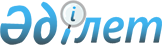 Жабайы аңдарды аулаудың 2004 жылғы аңшылық маусымына арналған лимиттерiн бекiту туралыҚазақстан Республикасы Үкіметінің 2004 жылғы 17 мамырдағы N 547 қаулысы



      "Жануарлар дүниесiн қорғау, өсiмiн молайту және пайдалану туралы" Қазақстан Республикасының 1993 жылғы 21 қазандағы 
 Заңына 
 сәйкес Қазақстан Республикасының Yкiметі қаулы етеді:




      1. 1, 2, 3-қосымшаларға сәйкес жабайы аңдарды аулаудың 2004 жылғы аңшылық маусымына арналған лимиттерi бекiтiлсiн.




      2. Осы қаулы қол қойылған күнiнен бастап күшiне енедi.

     

 Қазақстан Республикасының




      Премьер-Министрі





Қазақстан Республикасы  



Үкіметінің        



2003 жылғы 4 маусымдағы  



N 547 қаулысына     



1-қосымша        


Тұяқты жануарлардың түрлерін аңшылық аулаудың 2004 жылғы аңшылық маусымына арналған лимиттері


                                                            (дарақ)



____________________________________________________________________



Р/c|  Облыстардың   |  Жануарлардың түрлері (сирек кездесетін және



 N |    атауы       |  құрып кету қаупі төнген түрлерінен басқасы)



   |                |_______________________________________________



   |                | Асыл тұқымды  |    Сібір     |    Қабан   



   |                |     бұғы      |    елігі     |         



   |                |_______________________________________________



   |                | саны   |аулау | саны  |аулау | саны  |аулау



   |                |        |лимиті|       |лимиті|       |лимиті 



____________________________________________________________________



 1  Ақмола             1008     80    4809     254    502     30



 2  Ақтөбе                             348      14    510     20



 3  Алматы             3350     130   10942    350    5756    250



 4  Атырау                                            639     26



 5  Шығыс Қазақстан    1628     96    6976     300    930     50



 6  Жамбыл                            1471      60    904     45



 7  Батыс Қазақстан                   1726      -     1934    -



 8  Қарағанды                         4237     200    1256    70



 9  Қостанай                          4889     150    378     20



10  Қызылорда                                         1263    50



11  Маңғыстау                                         150     8



12  Павлодар                          2025      81



13  Солтүстік



    Қазақстан          130            8308      332   230     8



14  Оңтүстік Қазақстан  42     -      578       23    1480    60



___________________________________________________________________



    Жиыны             6158    306    46309      1764  15932   637



    Алу пайызы                5,0               3,8           4,0



___________________________________________________________________



 



кестенің жалғасы



_______________________



  Жануарлардың түрлері



(сирек кездесетін және



құрып кету қаупі төнген



  түрлерінен басқасы)



_______________________



Р/с|    Сібір тау



 N |     ешкісі



_______________________



   | саны |  аулау



   |      |  лимиті



_______________________



 1



 2



 3   15386   1537



 4



 5     92



 6   1246    100



 7



 8



 9



10



11



12



13



14   1827    130



________________________



Жиыны 18551   1767



Алу



пайызы        9,5



________________________




Қазақстан Республикасы  



Үкіметінің        



2003 жылғы 4 маусымдағы  



N 547 қаулысына     



2-қосымша        


Терісі бағалы аңдарды аулаудың 2004 жылғы аңшылық маусымына арналған лимиті


                                                            (дарақ)



____________________________________________________________________



Р/c|  Облыстардың   |  Жануарлардың түрлері (сирек кездесетін және



 N |     атауы      |  құрып кету қаупі төнген түрлерінен басқасы)



   |                |_______________________________________________



   |                |     Суыр      |   Ондатр*    |    Бұлғын*



   |                |_______________________________________________



   |                |  саны  |аулау | саны  |аулау | саны  | аулау



   |                |        |лимиті|       |лимиті|       | лимиті



____________________________________________________________________



 1  Ақмола           1168700  29900   15800   12600



 2  Ақтөбе            17000     850



 3  Алматы            35700    3550  122400   85700



 4  Атырау                           100000   30000



 5  Шығыс Қазақстан  124800    9400   81000    9300   2500    370



 6  Жамбыл             6900     700   34700   24300



 7  Батыс Қазақстан                   10000    7000



 8  Қарағанды        1415000  107300  19800   11100



 9  Қостанай         136400    7600   61500   11000



10  Қызылорда                           600      -



11  Маңғыстау



12  Павлодар          93000    2500   5500       -



13  Солтүстік



    Қазақстан         26000    1000   97400    6050



14  Оңтүстік



    Қазақстан                          1700    1150



____________________________________________________________________



    Жиыны           3023500  162800  550400   198200   2500    370 



    Алу пайызы                  5,4             36,0           14,8



____________________________________________________________________

кестенің жалғасы



_________________________________________________________



       Жануарлардың түрлері (сирек кездесетін және



       құрып кету қаупі төнген түрлерінен басқасы)



_________________________________________________________



Р/с|   Құндыз    |    Түлкі*   |    Қарсақ*  |   Қоян*



N  |             |             |             |



__________________________________________________________



   | саны| аулау | саны| аулау | саны| аулау |саны |аулау 



   |     | лимиті|     | лимиті|     | лимиті|     |лимиті



__________________________________________________________



 1                13700  4340   5200   1630  116600  23000



 2                 5100  1000   4150    830    7500   2000



 3                16600  3300   9500   1900  135800  25000



 4                 7000  2000   6000   1500    9900   2000



 5   100     -     9600  3200  11100   3700   31100   7200



 6                 4200   840    800    150   21200   6000



 7  3800    750   10400  2070   8500   1700   37100   9000



 8                45600  7000  19900   3050  592600  60000



 9                11800  2350   5600   1100  122000  13250



10                  800   140                 17800   4350



11                 6600  1300   3000    600   30200   8000



12                 9300  1500   6600   1500   34000   8500



13    10     -    17000  1850   4400    200   57100  10850



14                 3400   650   1300    250    7000   2000



__________________________________________________________



Жиыны 3910  750  161100 31540  86050  18110  1219900 181150



Алу



пайызы     19,2         19,6           21,0          14,8



__________________________________________________________

____________________________________________________________________



Р/c|  Облыстардың   |  Жануарлардың түрлері (сирек кездесетін және



 N |     атауы      |  құрып кету қаупі төнген түрлерінен басқасы)



   |                |_______________________________________________



   |                |     Борсық    |    Тиін*     |    Ақкіс*



   |                |_______________________________________________



   |                |  саны  |аулау | саны  |аулау | саны  | аулау



   |                |        |лимиті|       |лимиті|       | лимиті



____________________________________________________________________



 1  Ақмола



 2  Ақтөбе            1650      150



 3  Алматы            9300     1850



 4  Атырау



 5  Шығыс Қазақстан   1950      250   13200    1450   3600     600



 6  Жамбыл            1300      250



 7  Батыс Қазақстан    600      100



 8  Қарағанды        19200     2950                  60800    9350



 9  Қостанай                           1400      -   



10  Қызылорда          700      100



11  Маңғыстау



12  Павлодар           250       -     8400      -



13  Солтүстік



    Қазақстан         1600       50



14  Оңтүстік



    Қазақстан         2500      500



____________________________________________________________________



    Жиыны            39050     6200   23000   1450    64400   9950



    Алу пайызы                 15,9            6,3            15,5



____________________________________________________________________

кестенің жалғасы



_______________________________________________



 Жануарлардың түрлері (сирек кездесетін және



 құрып кету қаупі төнген түрлерінен басқасы)



_______________________________________________



Р/с | Сасық күзен*| Сары күзен* | Сарғыш күзен*



 N  |             |             |



_______________________________________________



    | саны| аулау | саны| аулау | саны| аулау



    |     | лимиті|     | лимиті|     | лимиті



_______________________________________________



 1     2800    750



 2     6500   1300



 3



 4



 5     6250    750   1700   230    4000     550



 6      450     85



 7     3100    600



 8    84500  13000



 9    13350    900



10



11      600    100



12     4600     -



13     4050     50   2100    50



14      400     75



__________________________________________________________



Жиыны 126600  17610  3800   280    4000     550



Алу



пайызы         13,9         7,4            13,8



__________________________________________________________

      Ескерту:



      * Қазақстан Республикасының аумағында аң аулау ережесімен аулау мерзімі 2005 жылдың 15 ақпанына дейін белгіленеді.




Қазақстан Республикасы  



Үкіметінің        



2003 жылғы 4 маусымдағы  



N 547 қаулысына     



3-қосымша        


Жабайы құстарды аулаудың 2004 жылғы аңшылық маусымына арналған лимиті


                                                            (дарақ)



____________________________________________________________________



Р/c|  Облыстардың   |  Жануарлардың түрлері (сирек кездесетін және



 N |     атауы      |  құрып кету қаупі төнген түрлерінен басқасы)



   |                |_______________________________________________



   |                |    Қырғауыл   |     Қаз      |     Үйрек



   |                |_______________________________________________



   |                |  саны  |аулау | саны  |аулау | саны  | аулау



   |                |        |лимиті|       |лимиті|       | лимиті



____________________________________________________________________



 1  Ақмола                          2667000  55550  2049000  205000



 2  Ақтөбе                            23000   4600    73500   18500



 3  Алматы           118900   9500    41000   2000  2200000  189500



 4  Атырау                           500000   5000  3000000  250000



 5  Шығыс Қазақстан     600    -      33000   1100   650000   32500



 6  Жамбыл            39700   3200     8500    400   101000   10100



 7  Батыс Қазақстан                   11500    600   190000   19000



 8  Қарағанды                       4071500  52000  3943000  302500



 9  Қостанай                        2043700  40000  3846500  655000



10  Қызылорда        16300   1300      3700    500    28000    4500



11  Маңғыстау                          6400    300   149000   15000



12  Павлодар                          23000   4500   300000   30000



13  Солтүстік



    Қазақстан                         86100  11250  1345000   80500



14  Оңтүстік



    Қазақстан       15200    1200     44200   2200   192000   19000



___________________________________________________________________



    Жиыны           190700  15200   9562600 180000 18067000 1831100



    Алу пайызы                8,0              1,9             10,1



____________________________________________________________________

кестенің жалғасы



_________________________________



 Жануарлардың түрлері (сирек



  кездесетін және құрып кету



қаупі төнген түрлерінен басқасы)



__________________________________



Р/с |     Құр     |     Шіл



 N  |             |



__________________________________



    | саны| аулау | саны| аулау



    |     | лимиті|     | лимиті



__________________________________



 1    16750   3350  34150  12550



 2     2250    450   6000   1500



 3     6950   1390  76800  19200



 4                  40000   1000



 5   102000  10200  72000   9000



 6                  44650  11150



 7                  31100  7750



 8    88100  10600  323000 53800



 9    25700  2100    



10



11



12    16200  1000   21000   1200



13    48200  2860   69500    -



14                 106600  26650



___________________________________



Жиыны 306150 31950  824800 143800



Алу



пайызы        10,4           17,4



____________________________________

____________________________________________________________________



Р/c|  Облыстардың   |  Жануарлардың түрлері (сирек кездесетін және



 N |     атауы      |  құрып кету қаупі төнген түрлерінен басқасы)



   |                |_______________________________________________



   |                |    Сұр құр    |   Кекілік   |    Бөдене



   |                |_______________________________________________



   |                |  саны  |аулау | саны  |аулау | саны  | аулау



   |                |        |лимиті|       |лимиті|       | лимиті



____________________________________________________________________



 1  Ақмола



 2  Ақтөбе



 3  Алматы                           126800  31700   146400   14600



 4  Атырау



 5  Шығыс Қазақстан   48000   7440    14400   1800    54000    6500



 6  Жамбыл                            37100   9200     1300     100



 7  Батыс Қазақстан



 8  Қарағанды                                        156200   11700



 9  Қостанай                                                  



10  Қызылорда               



11  Маңғыстау                         68400  17100    39000    3000



12  Павлодар



13  Солтүстік



    Қазақстан                                          1000      -



14  Оңтүстік



    Қазақстан                         43200  10800   325000   97500



___________________________________________________________________



    Жиыны           48000    7440   289900   70600   722900  133400



    Алу пайызы               15,5             24,4             18,5



____________________________________________________________________

кестенің жалғасы



________________________________________________



 Жануарлардың түрлері (сирек кездесетін және



 құрып кету қаупі төнген түрлерінен басқасы)



_________________________________________________



Р/с |   Кептер    |   Шалшықшы    |Қасқалдақ



 N  |             |               |



_________________________________________________



    | саны| аулау | саны | аулау  | саны| аулау



    |     | лимиті|      | лимиті |     | лимиті



_________________________________________________



 1                                  319000  32000



 2                    6000    1500   34400   8600



 3    444100  70500  178000  26700  468600  70300



 4



 5    180000   3600  750000  90000  440000  22000



 6     13000   2600                  73700  11100



 7                                   16200   2400



 8   2095700  42000  279600  33000  140400  38100



 9     16300   4800   59300   8900  585300  87800



10                                   16600   2000



11     44600   8000   45000   6750   89100  13400



12                                   39000   5000



13                   175400    100  352200  10200



14    375000   68500                129600  19400



__________________________________________________



Жиыны 3168700 200000 1493300 166950 2704100 322300



Алу



пайызы           6,3           11,2          11,9



__________________________________________________

					© 2012. Қазақстан Республикасы Әділет министрлігінің «Қазақстан Республикасының Заңнама және құқықтық ақпарат институты» ШЖҚ РМК
				